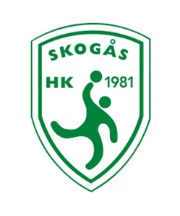 Skogås HK:s cafeteria- och städrutiner under pågående pandemiCafeteriaschema fördelas och publiceras i samband med säsongstart. Vid fördelning av veckor försöker hänsyn tas till antal spelare i varje lag. Om någon vecka inte fungerar får laget själv byta med annat lag och meddela styrelsens om ändringen. Varje lag schemalägger själva sina veckor. Cafeterian är stängd tillsvidare men städning och att vara matchvärd vid seniormatcher kvarstår.  Aktuella matcher i Östra sökes fram via länken http://ta.svenskhandboll.se/SerieAndMatchResult/Review?seasonId=2020&arenaId=21152010Länken finns även på Skogås HK:s hemsida under Dokument/Länkar.Matcher kan flyttas så kolla kontinuerligt om ändringar. Veckostart och veckoslut – måndagar och söndagarAnsvarigt lag hämtar nycklar hos Madde Geurts kl 18 på måndagar (Loftvägen 14 NB, tfn 070-551 51 33). Gör samtidigt upp om när nycklar ska lämnas på söndagen. StädningStädning ska ske tisdagar, torsdagar och söndagar enligt särskilda instruktioner. SoporSopor ska slängas i särskilt sophus som finns vid Östras parkering. Nyckel finns i ledarrummet.  MatchvärdVid samtliga matcher ska det finnas matchvärd. Det lag som ansvarar för städningen är matchvärdar (2-3 stycken behövs) på seniormatcher (både herr och dam). Övriga matcher ansvarar arrangerande lag för. Se särskild information om vad det innebär att vara matchvärd. Betalning av domareDomare som dömt matcher under dagen mejlar själva in kopia på domarkvitton till ekonomi@skogas.com för ersättning. Ingen utbetalning ska göras kontant. Swish är inte heller möjligt. Blankett att fylla i finns på hemsidan under dokument/domare. Även ersättningar finns där. SekretariatAlla ungdomslag ansvarar för sekretariatet själva under sina matcher. En ryggsäck med material till matcherna finns i grått skåp i materailrummet. Kod lämnas av styrelsen. Sekretariatspanelen till klockan ska finnas inlåst i kassaskåpet i domarrummet (3:e dörren till höger i hallen). Koden till kassaskåpet är #1212#. Panelen ska, efter användning, låsas in i kassaskåpet igen.Tomma matchprotokoll och arbetsprotokoll för F/P12 och yngre finns i kafeterian, äldre lag använder EMP via dator.Solid sportMöjlighet finns att sända hemmamatcher via solid sport. Detta ansvarar det hemmalag som spelar match för. Utrustningen finns i låst skåp (det gråa, kod fås av styrelsen) i materialrummet och ska läggas tillbaka efter spelad match. 